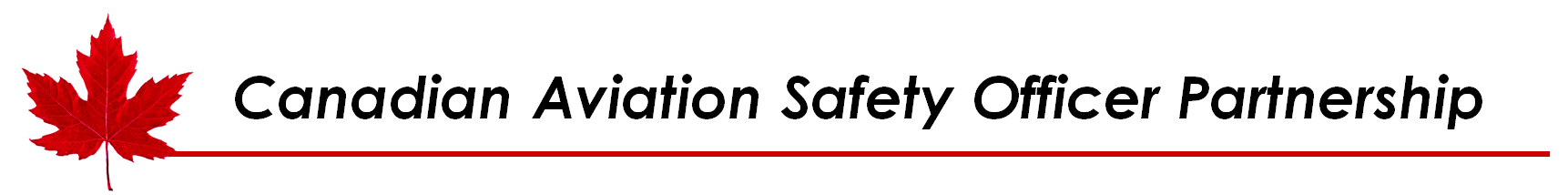 “Safety, Looking to the Future-Collaboration”May 17-18, 2021 1200-1600 Eastern TimeVirtual Session-Microsoft Teams WebinarAgenda May 1712:00-16:00 Eastern“Safety, Looking to the Future-Collaboration”May 17-18, 2021 1200-1600 Eastern TimeVirtual Session-Microsoft Teams WebinarAgenda May 1812:00-16:00 EasternSteering Committee Microsoft Teams Meeting Thursday May 20, 2021 @1500 EasternDateEvent/PresentationTimeSpeakerAttendeesMay 17, 2021 01Conference Opening Remarks and IntroductionsRules of the Road-Review12:00-12:05Ray GélinasCASOP FacilitatorNAV CANADACASOP & RSAT Members & GuestsMay 17, 2021 02 Keynote- “Seeking a Sustainable Future for The Air Transport Sector.”  12:05-12:50Dr Suzanne Kearns-University of WaterlooCASOP & RSAT Members & GuestsMay 17, 2021 03CASOP Action Item Review12:50-12:55Ray GélinasCASOP Facilitator NAV CANADACASOP & RSAT Members & GuestsMay 17, 2021 04NAV CANADA Extranet & CASOP website update 12:55-13:05Ray GélinasCASOP Facilitator NAV CANADACASOP & RSAT Members & GuestsMay 17, 2021 05BREAK 13:05-13:25CASOP & RSAT Members & GuestsMay 17, 2021 06RSAT Session Introduction & RecapSafety/SMS improvements with procedures and technologies & ATFMRunway Incursion MitigationWrap-up & Action items13:25-14:25a) d) Ray Gelinas-RSAT Facilitatorb) Anthony MacKayDirector, Operational SafetyNAV CANADAc) Catherine ThebeauATC Standards & Procedures SpecialistNAV CANADACASOP & RSAT Members & GuestsMay 17, 2021 07BREAK 14:25-14:45CASOP & RSAT Members & GuestsMay 17, 2021 08Breakout Sessions (Simultaneously)Session #1:RSAT/Ground Ops BreakoutSession #2Industry Safety/SMS improvements14:45-16:00Session #1Anthony MacKayDirector, Operational SafetyNAV CANADASession #2Johnathan SawickiAviation Safety ManagerSunwingCASOP & RSAT Members & GuestsDateEvent/PresentationTimeSpeakerAttendeesMay 18, 202101Conference Opening Remarks and Rules of the Road-Review12:00-12:05Ray GélinasCASOP FacilitatorNAV CANADACASOP & RSAT Members & GuestsMay 18, 202102Breakout Session wrap-up & discussion12:05-13:00Breakout Session FacilitatorsAnthony MacKayJohnathan SawickiCASOP & RSAT Members & GuestsMay 18, 202103BREAK 13:00-13:20CASOP & RSAT Members & GuestsMay 18, 202103RPAS & AI-What it means for all of us13:20-14:20Anne-Sophie-Riopel-BouvierFlight Safety Officer Unmanned Systems CanadaCASOP & RSAT Members & GuestsMay 18, 202104BREAK 14:20-14:40CASOP & RSAT Members & GuestsMay 18, 202105Similar Call-signs Update14:40-14:55Kris McGeoughManager, Safety InvestigationsNAV CANADACASOP & RSAT Members & GuestsMay 18, 202106SMS Operations for all?14:55-15:15Bob PalmerDirector, Flight Operations SafetyAir CanadaCASOP & RSAT Members & GuestsMay 18, 202107SMS Operations for all?15:15-15:35John VentrescaAssociate Director, Aviation Programs and Compliance-Aviation Services-GTAACASOP & RSAT Members & GuestsMay 18, 202106CASOP/RSAT15:35-15:55Diana Kelly, VP & Chief Safety and Quality OfficerNAV CANADACASOP & RSAT Members & GuestsMay 18, 202105CASOP Action Item Review & Wrap-up15:55-16:00CASOP & RSAT Members & GuestsFuture Conferences:Future Conferences:Future Conferences:Future Conferences:DateLocationHostHotelOctober 6-8, 2021Cornwall, ONNAV CANADANAV CentreMay 2022Toronto, ONBilly Bishop AirportTBDOctober 2022Victoria, BCVictoria AirportFairmontMay 2023Winnipeg, MBWAATBD